Тест «Физика атомного ядра»Вариант 22. Во сколько раз заряд изотопа азота с массовым числом 13 и порядковым номером 7 больше заряда протона? 1) 1 2) 13/7 3) 13 4) 74. Каково соотношения между массой mя атомного ядра и суммой масс свободных протонов Zmp и свободных нейтронов Nmn, входящих в состав ядра? 1) mя = Zmp + Nmn2) mя > Zmp + Nmn3) mя < Zmp + Nmn6. Реакция деления ядер урана идет с большим выделением энергии. Эта энергия выделяется в основном в виде 1) энергии радиоактивного излучения2) энергии -квантов3) кинетической энергии свободных нейтронов4) кинетической энергии осколков деления ядер8. Какие из излучений имеют наибольшую ионизирующую способность?1) бета-излучение2) альфа-излучение3) гамма- излучение4) все три - одинаковую10. Имеется 109 атомов радиоактивного изотопа йода, период его полураспада 25 мин. Какое примерно количество ядер изотопа испытает радиоактивный распад за 50 мин?1) 5*108 2) 109 3) 2,5*108 4)7,5*10812. Как изменится количество теплоты, выделяющейся на проводнике, если его длину увеличить в 2 раза, а диаметр уменьшить в 2 раза, при неизменной силе тока: 1) увеличится в 8 раз2) уменьшится в 4 раза3) увеличится в 4раза4) уменьшится в 8 разТест «Физика атомного ядра»Вариант 11. Чему равно число протонов (Z) и нейтронов (N) в атоме фосфора 15 P 31?1) Z= 15, N =31 2) Z= 31, N =15 3) Z=15, N =16 4) Z=16, N =153. Ядро магния  захватило электрон и испустило протон. Каковы заряды и массовые числа ядра, образовавшегося в результате этой реакции? 1) зарядовое число 10, массовое число 202) зарядовое число 10, массовое число 213) зарядовое число 12, массовое число 204) зарядовое число 14, массовое число 225. Ниже записана ядерная реакция, а в скобках указаны массы (в атомных единицах массы) участвующих в ней частиц.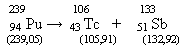 Поглощается или выделяется энергия при этой реакции? 1) поглощается 2) выделяется3) не поглощается и не выделяется 4) для решения недостаточно достаточно7. В недрах Солнца температура достигает десятков миллионов градусов. Чем это объясняется?1) быстрым вращением Солнца вокруг своей оси2) делением тяжелых ядер3) термоядерным синтезом легких ядер4) химической реакцией горения водорода в кислороде9. Какие частицы или излучения имеют наибольшую проникающую способность?1) альфа- и бета-частицы2) бета-излучение3) гамма- излучение4) альфа-частицы11. Если разность потенциалов между обкладками конденсатора уменьшить в 2 раза, то его электроемкость:1) увеличится в 2 раза2) уменьшится в 2 раза3) не изменится 4) увеличится в 4 разОтветы на тест «Физика атомного ядра»№1	№2	№3	№4	№5	№6 	№7	№8	№9	№10	№11	№123	4	1	3	2	4	3	2	3	4	3	1В.Найдите энергию связи (МэВ) между нуклонами для гелия  масса ядра mя=4,00260 а.е.м.Масса покоя протона mp = 1,007276 а.е.м., масса покоя нейтрона mn = 1,008665 а.е.м. С. Какое количество урана-235 расходуется в сутки на атомной электростанции мощностью 50 МВт? При распаде одного ядра урана выделяется энергия 200 МэВ, КПД электростанции 17%? Самостоятельная работа1. Каков состав ядер 2. Имеется 109 атомов радиоактивного изотопа цезия. Период его полураспада 26 лет. Какое количество ядер изотопа останется через 52 года? 3. При облучении ядер бора - 11 протонами образовались ядра бериллия-8. Какие еще ядра получаются в этой реакции. Напишите уравнение ядерной реакции. Сколько энергии выделяется или поглощается в этой реакции?4. Чему равна электрическая мощность АЭС, имеющей КПД 25%, если она расходует 235г урана-235 в сутки. При делении одного ядра выделяется 3,2*10-11Дж энергии	             А1	 А2	А3	А4	А5 	В	СВариант 1	4	4	1	1	2	27,3	0,311 кгКоличество баллов	1б	1б	1б	1б	1б	2б	3бСамостоятельная работа	№1	               №2	                №3	                  №4	 	 	  	                                      p=12    n=11	2,5108	8,6 МэВ	56МВт	                                                   n=13     p=9n=11	2,5108	8,6 МэВ	56МВт	 	 	 Количество баллов	1б	2б	3б	4б	 	 	